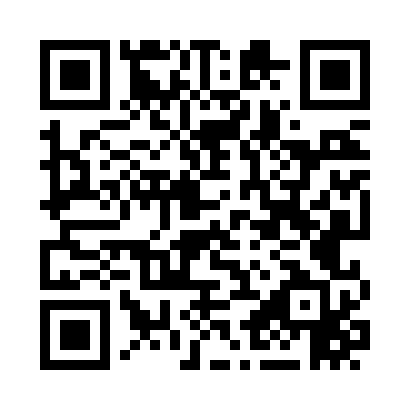 Prayer times for Ballow, Washington, USAWed 1 May 2024 - Fri 31 May 2024High Latitude Method: Angle Based RulePrayer Calculation Method: Islamic Society of North AmericaAsar Calculation Method: ShafiPrayer times provided by https://www.salahtimes.comDateDayFajrSunriseDhuhrAsrMaghribIsha1Wed4:135:541:085:078:2410:052Thu4:115:531:085:088:2510:073Fri4:095:511:085:088:2610:094Sat4:075:491:085:098:2810:115Sun4:055:481:085:098:2910:136Mon4:035:461:085:108:3010:157Tue4:005:451:085:108:3210:178Wed3:585:441:085:118:3310:199Thu3:565:421:085:118:3410:2110Fri3:545:411:085:128:3610:2311Sat3:525:391:085:128:3710:2512Sun3:505:381:085:138:3810:2713Mon3:485:371:085:138:3910:2914Tue3:465:361:085:148:4110:3115Wed3:445:341:085:148:4210:3316Thu3:425:331:085:158:4310:3517Fri3:405:321:085:158:4410:3718Sat3:385:311:085:158:4610:3919Sun3:365:301:085:168:4710:4120Mon3:345:291:085:168:4810:4321Tue3:335:281:085:178:4910:4522Wed3:315:271:085:178:5010:4723Thu3:295:261:085:188:5110:4824Fri3:275:251:085:188:5210:5025Sat3:265:241:095:188:5410:5226Sun3:245:231:095:198:5510:5427Mon3:235:221:095:198:5610:5628Tue3:215:221:095:208:5710:5729Wed3:205:211:095:208:5810:5930Thu3:185:201:095:218:5911:0131Fri3:175:201:095:218:5911:02